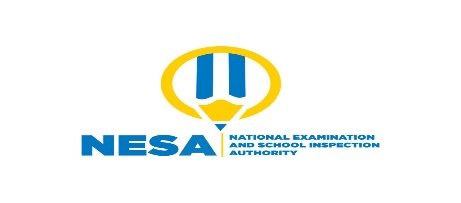 SENIOR FIVE END OF YEAR EXAMINATIONS, 2020/2021SUBJECT:  COMPUTER SCIENCECOMBINATIONS: MATHEMATICS- PHYSICS- COMPUTER SCIENCE      (MPC)MATHEMATICS-COMPUTER SCIENCE –ECONOMICS (MCE)DURATION: 3 HOURSINSTRUCTIONS:ANSWER ALL QUESTIONS (100 MARKS)ANSWER ALL QUESTIONS (100 MARKS)List any five  internal components of a laptop                            (5 marks)Give a clear difference between VGA and HDMI connectors.        (4 marks)Define two dimensional array and give their syntax for declaring it (6 marks)Discuss the purpose of switching table in the switch?                   (4 marks)Describer the 2 function of a modem                                             (4 marks)What is the purpose of managing information?                            (4 marks)Explain three database design levels                                          (6 marks)By  using a sketch, give types of Multiple Inheritance                    (4 marks)What the following controls prefix stand for? Chk, fil,cbo,frm,txt.  (5 marks)What SQL command can be used to delete columns from a table?                                                                                                      (3 marks)  A MODIFY TABLE TableName DROP COLUMN ColumnNameB MODIFY TABLE TableName DROP ColumnNameC ALTER TABLE TableName DROP COLUMN ColumnNameD ALTER TABLE TableName DROP ColumnNameRewrite the following code using while loop:                       (5 marks)                        Differentiate queue and stack and state their operations   (10 marks)Write an algorithm to solve quadratic equation.                (10 marks)Discuss advantages and disadvantage of using computer network                                                                                                (10 marks)        Write a java program that allows user to enter 2 inputs through the       keyboard and calculate the sum, average and difference, use scanner                                                                                                    (10 marks)Write a vb program using do while…loop  to display number from      0 to 100                                                                            (10 marks) 